Annual Report Family Behavioral Health — February 2023
Helping families safely live together with hope and promiseRecent years have been challenging, most notably for youth who struggle with acute and chronic behavioral health concerns, and their families.  The Family Behavioral Health System provides innovative, intensive, home and community-based treatment helping youth and family members on the road to recovery.  Family Behavioral Health prioritizes the family’s voice and individualizes care, knowing that every family’s pathway to hope and mental wellness is unique.  Our teams of caring professionals help families marshal their strengths and solidify connections to each other and their communities.  FBH's core service areas include Child and Youth Mobile Crisis Services, Wraparound with Intensive Services (WISe), Community-Based Intensive Treatment, Stabilization Services, Pediatric Integrated Care, Health Homes and more.FBH serves communities in Kitsap, King, Pierce, Thurston, Mason, Grays Harbor, and Clark counties, as well as 3 counties in northwest Oregon.  Over 95% of our services are provided to families insured by Medicaid.MENTAL HEALTH TREATMENT AND RECOVERY SERVICES
IN 2022 FAMILY BEHAVIORAL HEALTH provided 238,455 hours of service to 19,060 children and youth and family members in need of crisis response and de-escalation, intensive mental health treatment, integrated pediatric outpatient services, and more.2022 FAMILY BEHAVIORAL HEALTH SYSTEM OUTCOMES95% of youth receiving FBH services safely remain with family at service completion.  Of those,87% live with family or relatives 8% are stabilized in a foster family homeFewer than 1% of youth in WISe were placed in residential or inpatient treatment at service completion.  2022 FAMILY BEHAVIORAL HEALTH CUSTOMER SATISFACTION SURVEY RESULTS:  Families answering, “Strongly Agree” or “Agree.”FBH staff understand my family’s needs – 95%I am satisfied with the services FBH provides – 92%FBH staff are responsive to my family – 96%Comment from a family – Q. What was most helpful?Images suitable for FBH (FBH has the rights to these images)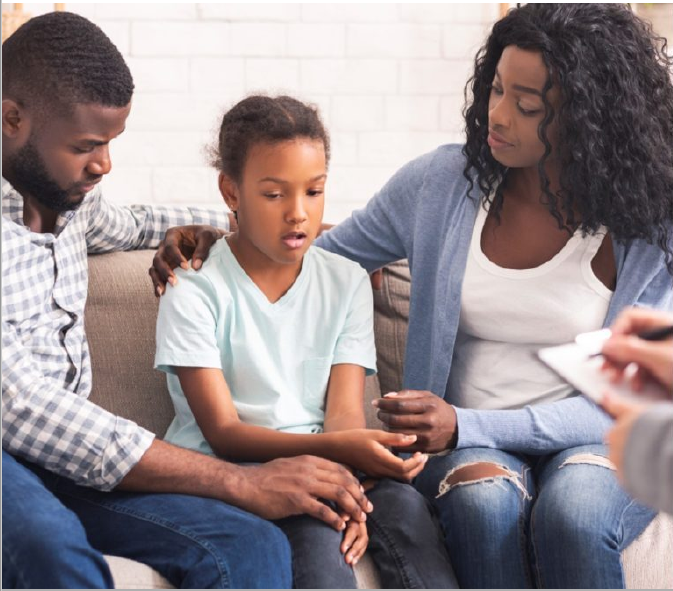 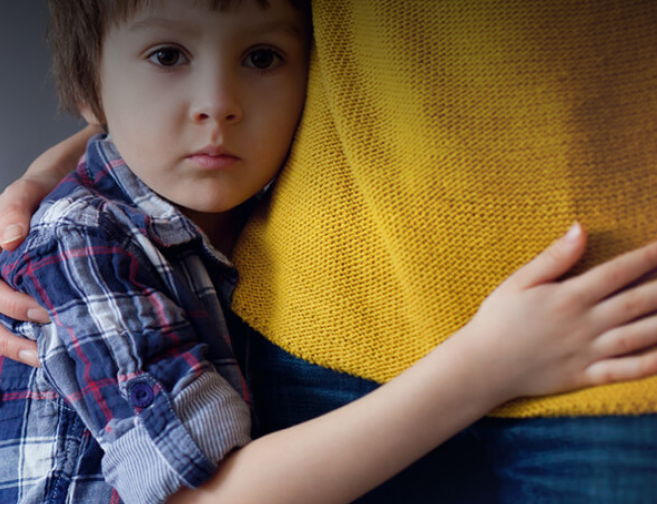 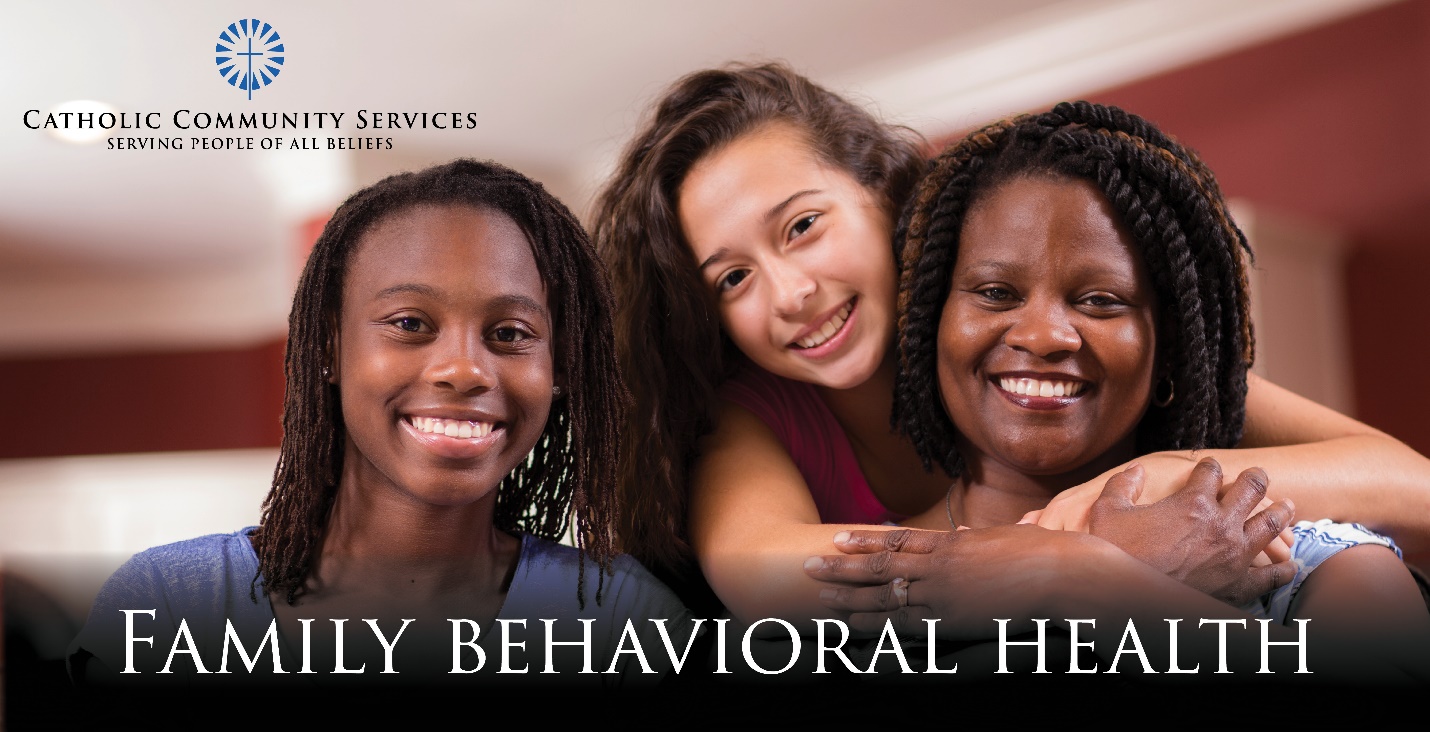 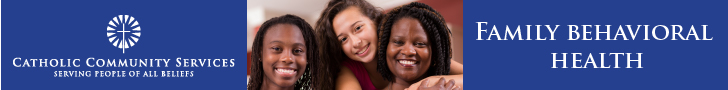  “Everything! I went from almost giving up hope, to fully engaged, believing my son has a chance in life again and we’re thriving 💙 thank you”  “Everything! I went from almost giving up hope, to fully engaged, believing my son has a chance in life again and we’re thriving 💙 thank you”  “Everything! I went from almost giving up hope, to fully engaged, believing my son has a chance in life again and we’re thriving 💙 thank you”  “Everything! I went from almost giving up hope, to fully engaged, believing my son has a chance in life again and we’re thriving 💙 thank you”  “Everything! I went from almost giving up hope, to fully engaged, believing my son has a chance in life again and we’re thriving 💙 thank you”  “Everything! I went from almost giving up hope, to fully engaged, believing my son has a chance in life again and we’re thriving 💙 thank you”  “Everything! I went from almost giving up hope, to fully engaged, believing my son has a chance in life again and we’re thriving 💙 thank you”  “Everything! I went from almost giving up hope, to fully engaged, believing my son has a chance in life again and we’re thriving 💙 thank you”  “Everything! I went from almost giving up hope, to fully engaged, believing my son has a chance in life again and we’re thriving 💙 thank you”  “Everything! I went from almost giving up hope, to fully engaged, believing my son has a chance in life again and we’re thriving 💙 thank you”  “Everything! I went from almost giving up hope, to fully engaged, believing my son has a chance in life again and we’re thriving 💙 thank you”  “Everything! I went from almost giving up hope, to fully engaged, believing my son has a chance in life again and we’re thriving 💙 thank you”  “Everything! I went from almost giving up hope, to fully engaged, believing my son has a chance in life again and we’re thriving 💙 thank you”  “Everything! I went from almost giving up hope, to fully engaged, believing my son has a chance in life again and we’re thriving 💙 thank you”  “Everything! I went from almost giving up hope, to fully engaged, believing my son has a chance in life again and we’re thriving 💙 thank you”  “Everything! I went from almost giving up hope, to fully engaged, believing my son has a chance in life again and we’re thriving 💙 thank you”  “Everything! I went from almost giving up hope, to fully engaged, believing my son has a chance in life again and we’re thriving 💙 thank you”  “Everything! I went from almost giving up hope, to fully engaged, believing my son has a chance in life again and we’re thriving 💙 thank you”  “Everything! I went from almost giving up hope, to fully engaged, believing my son has a chance in life again and we’re thriving 💙 thank you”  “Everything! I went from almost giving up hope, to fully engaged, believing my son has a chance in life again and we’re thriving 💙 thank you” 